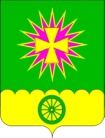 СОВЕТ НОВЕЛИЧКОВСКОГО СЕЛЬСКОГО ПОСЕЛЕНИЯДИНСКОГО РАЙОНАРЕШЕНИЕот 20.09.2018							                № 291-65/3станица НововеличковскаяОб утверждении положения об организации похоронного дела и содержании мест погребения на территории Нововеличковского сельского поселения Динского районаВ соответствии с Федеральным законом от 06.10.2003 № 131-ФЗ «Об общих принципах организации местного самоуправления в Российской Федерации», Федеральным законом от 12 января 1996 года N 8-ФЗ "О погребении и похоронном деле", Законом Краснодарского края от 4 февраля 2004 года N 666-КЗ «О погребении и похоронном деле в Краснодарском крае», руководствуясь Уставом Нововеличковского сельского поселения Динского района, Совет Нововеличковского сельского поселения Динского района           р е ш и л:1. Утвердить положение об организации похоронного дела и содержании мест погребения на территории Нововеличковского сельского поселения Динского района (приложение).2. Признать утратившим силу решение Совета Нововеличковского сельского поселения Динского района от 25.01.2018 № 252-53/3 «Об утверждении Положения об организации похоронного дела и содержании мест погребения на территории Нововеличковского сельского поселения Динского района».3. Администрации Нововеличковского сельского поселения Динского района обнародовать настоящее решении в установленном порядке и разместить на официальном сайте Нововеличковского сельского поселения Динского района в сети «Интернет».  4. Контроль за выполнением настоящего решения возложить на комиссию по вопросам ЖКХ и благоустройства Совета Нововеличковского сельского поселения Динского района (Шевцов) и администрацию Нововеличковского сельского поселения Динского района.5. Настоящее решение вступает в силу со дня его обнародования.Председатель Совета Нововеличковского сельского поселения                 		      В.А. ГаблаяГлава Нововеличковского  сельского поселения                                                                      Г.М.КоваПРИЛОЖЕНИЕ УТВЕРЖДЕНОрешением Совета Нововеличковского сельского поселения Динского районаот 20.09.2018 г. № 291-65/3Положение
об организации похоронного дела и содержании мест погребения на территории Нововеличковского сельского поселения Динского района1.Общие положения1.1. Настоящее положение об организации похоронного дела на территории Нововеличковского сельского поселения Динского района (далее - положение) разработано в соответствии с:- Федеральным законом от 6 октября 2003 года N 131-ФЗ "Об общих принципах организации местного самоуправления в Российской Федерации";- Федеральным законом от 12 января 1996 года N 8-ФЗ "О погребении и похоронном деле";- Законом Краснодарского края от 4 февраля 2004 года N 666-КЗ "О погребении и похоронном деле в Краснодарском крае".1.2. Организация ритуальных услуг и содержания мест захоронений на территории Нововеличковского сельского поселения Динского района (далее по тексту - поселение) осуществляется администрацией поселения в соответствии с действующим законодательством Российской Федерации и настоящим положением.1.3. Настоящее положение является муниципальным нормативным правовым актом и устанавливает свод правил, предъявляемых к организации ритуальных услуг и погребению на территории поселения, а также регулирует отношения в сфере оказания ритуальных услуг и содержания мест захоронений на территории поселения.1.4. Настоящее положение является обязательным для физических лиц, юридических лиц и индивидуальных предпринимателей, осуществляющих деятельность в сфере похоронного дела на территории поселения.2. Понятия и определения, используемые в положении2.1. В настоящем положении используются следующие понятия и определения:2.1.1. Автокатафалк - специально оборудованное автотранспортное средство, предназначенное для перевозки гроба с останками, урны с прахом умершего или погибшего, похоронной продукции и участников погребения.2.1.2. Автокатафальные перевозки - транспортирование катафальным транспортом останков или праха умерших или погибших, похоронной продукции и участников погребения.2.1.3. Администрация кладбища - работники, назначенные руководителем специализированной службы по вопросам похоронного дела, действующие и руководствующиеся настоящим положением, а также нормами действующего законодательства Российской Федерации.2.1.4. Захоронение - процесс предания земле останков умерших или погибших в гробе или без гроба, помещения гроба с останками в склеп, саркофаг, мавзолей, пантеон и процесс помещения урн с прахом в могилы и колумбарные ниши или развеивания праха на специально отведенных участках.2.1.5. Родственное захоронение - место захоронения, предоставляемое бесплатно на территории общественных кладбищ для погребения умершего (погибшего) таким образом, чтобы гарантировать погребение на этом же месте захоронения супруга или близкого родственника умершего (погибшего).2.1.6. Одиночное захоронение - место захоронения, предоставляемое бесплатно на территории общественных кладбищ для погребения одиноких граждан, граждан, при захоронении которых лицо, взявшее на себя обязанность осуществить погребение, не заявило о создании родственного захоронения, а также граждан, личность которых не установлена органами внутренних дел или не имеющих супруга, близких родственников или иных родственников либо законного представителя, или при невозможности ими осуществить погребение.2.1.7. Семейное (родовое) захоронение - место захоронения, предоставляемое на территории общественных кладбищ для погребения трех и более умерших (погибших) родственников.2.1.8. Братское захоронение - место захоронения, предоставляемое бесплатно на территории кладбищ для погребения жертв массовых катастроф или чрезвычайных ситуаций, личность каждого из которых не установлена, чьи останки сохранились не целиком или не могут быть идентифицированы.2.1.9. Воинское захоронение - участок общественного кладбища, предназначенный для погребения умерших или погибших военнослужащих и граждан приравненных к ним категорий с соблюдением воинского обряда похорон.2.1.10. Почетные захоронения - места захоронения, расположенные, как правило, вдоль главной аллеи общественного кладбища, имеющие удобные подходы и хороший обзор и предоставляемые бесплатно при погребении умершего (погибшего) на основании решения администрации поселения по ходатайству лица, взявшего на себя обязанность осуществить погребение умершего (погибшего), с обоснованием и подтверждением заслуг умершего перед Российской Федерацией, Краснодарским краем, Новоеличковским сельским поселением Динского района и при отсутствии противоречий с волеизъявлением умершего (погибшего).2.1.11. Зона захоронений - функционально-территориальная зона кладбища, на которой осуществляется погребение.2.1.12. Гарантия осуществления погребения - совокупность гарантий, обеспечивающих выполнение погребения умершего или погибшего в соответствии с действующим законодательством Российской Федерации.2.1.13. Гарантированный перечень услуг по погребению - перечень услуг, предоставляемых на безвозмездной основе гражданам Российской Федерации, гарантированный действующим законодательством Российской Федерации. Обязанность предоставления гарантированного перечня услуг по погребению возложена действующим законодательством на специализированную службу по вопросам похоронного дела.2.1.14. Общественное кладбище - объект похоронного назначения, предназначенный для погребения умерших или погибших с учетом их волеизъявления либо по решению специализированной службы по вопросам похоронного дела.2.1.15. Книга регистрации захоронений - книга, в которой администрация поселения или специализированная служба по вопросам похоронного дела регистрирует каждое захоронение, оформляется согласно приложению № 2 настоящего положения. Книга регистрации захоронений является документом строгой отчетности, относится к делам с постоянным сроком хранения.2.1.16. Книга регистрации надмогильных сооружений - книга, в которой администрация поселения или специализированная служба по вопросам похоронного дела регистрирует установку или замену надмогильных сооружений, оформляется согласно приложению № 3 настоящего положения. Книга регистрации установки надмогильных сооружений является документом строгой отчетности, относится к делам с постоянным сроком хранения.2.1.17. Местами погребения являются отведенные в соответствии с этическими, санитарными и экологическими требованиями участки земли на территории Нововеличковского сельского поселения с сооружаемыми на них кладбищами для захоронения тел (останков) умерших, стенами скорби для захоронения урн с прахом умерших (пеплом после сожжения тел (останков) умерших, далее - прах), крематориями для предания тел (останков) умерших огню, а также иными зданиями и сооружениями, предназначенными для осуществления погребения умерших2.1.18. Надмогильное сооружение - архитектурно-скульптурное сооружение, содержащее мемориальную информацию, предназначенное для увековечивания памяти умерших или погибших и устанавливаемое на месте захоронения.2.1.19. Погребение - обрядовые действия по захоронению тела (останков) человека после его смерти в соответствии с обычаями и традициями, существующими на территории поселения, не противоречащие санитарным, экологическим и иным установленным нормам и правилам. Не допускается захоронение в одном гробу нескольких человек.2.1.20. Похоронное дело - самостоятельный вид деятельности, направленный на оказание ритуальных, юридических, производственных, обрядовых (кроме религиозных) и иных сопутствующих услуг, связанных с созданием и эксплуатацией объектов похоронного назначения, а также организацией и проведением похорон.2.1.21. Похоронный регистрационный знак - табличка с указанием фамилии, инициалов и даты погребения умершего или погибшего, дат его рождения и смерти.2.1.22. Специализированная служба по вопросам похоронного дела -  юридическое лицо, заключившее в установленном порядке соглашение с уполномоченным органом в сфере похоронного дела об осуществлении деятельности по организации похорон и предоставлению гарантированного перечня услуг по погребению.2.1.23. Свидетельство о регистрации захоронения - документ, содержащий сведения о захоронении и лице, ответственном за место захоронения, и подтверждающий его право дальнейшего использования места захоронения, оформляется по форме, согласно приложению № 1 к настоящему положению. Под правом дальнейшего использования места захоронения подразумевается принятие решений о последующих погребениях, перезахоронениях, установке надмогильных сооружений и т.д., в порядке, установленном действующим законодательством Российской Федерации.2.1.24. Уполномоченный исполнительно-распорядительный орган в сфере погребения и похоронного дела - администрация поселения, которая в соответствии с муниципальными правовыми актами поселения наделена исполнительно-распорядительными полномочиями и полномочиями по координации деятельности в сфере погребения и похоронного дела на территории поселения.2.1.25. Установка надмогильного сооружения - комплекс мероприятий, включающий в себя:- подготовку места захоронения;- изготовление (заливка) бетонного основания под надмогильное сооружение;- непосредственно работы по установке надмогильного сооружения;- уборку места захоронения и прилегающей территории по окончанию работ;- регистрацию надмогильного сооружения.3. Организация похоронного дела на территории поселения3.1. Организация похоронного дела на территории поселения осуществляется органами местного самоуправления поселения в пределах их компетенции в соответствии с действующим законодательством Российской Федерации, Краснодарского края, муниципальными правовыми актами органов местного самоуправления поселения.3.2. К полномочиям администрации поселения в области организации похоронного дела относятся:1) разработка и реализация мероприятий по формированию ценовой и тарифной политики в сфере погребения и похоронного дела;2) обеспечение рационального размещения объектов похоронного назначения на территории поселения в соответствии с градостроительными нормативами;3) определение порядка проведения инвентаризации мест захоронения на кладбищах (действующих и закрытых) и организация мероприятий по ее проведению;4) проведение инвентаризации кладбищ (действующих и закрытых);5) формирование и ведение реестра кладбищ, расположенных на территории поселения;6) разработка и реализация мероприятий по созданию новых, а также эксплуатации, реконструкции, ремонту, расширению, закрытию или переносу действующих кладбищ;7) осуществление мероприятий по принятию в муниципальную собственность бесхозяйных кладбищ, расположенных на территории поселения;8) осуществление контроля за использованием кладбищ и иных объектов похоронного назначения, находящихся в собственности поселения, исключительно по целевому назначению;9) организация формирования и содержания архивного фонда документов по погребению умерших (погибших) и мест захоронения;10) подготовка проектов муниципальных правовых актов администрации поселения по вопросам погребения и похоронного дела в пределах полномочий, установленных действующим законодательством Российской Федерации;11) принятие решения о перезахоронении останков умерших (погибших);12) принятие решения о предоставлении места для родственного захоронения;13) принятие решения о предоставлении места для создания семейного (родового) захоронения;14) принятие решения об определении мест (зон) для почетных захоронений;15) прием на постоянное хранение оконченных делопроизводством книг регистрации установки надмогильных сооружений, книг регистрации захоронений;16) ведение регулярной, информационно-разъяснительной работы о порядке предоставления и стоимости услуг, предоставляемых согласно гарантированному перечню услуг по погребению, об условиях получения социального пособия на погребение;17) осуществление иных полномочий, установленных законодательством Российской Федерации и законодательством Краснодарского края.3.3. Торговля предметами похоронного ритуала осуществляется в специально отведенных для указанных целей местах (помещениях) в соответствии с действующим законодательством Российской Федерации.4. Гарантии при осуществлении погребения умерших (погибших)4.1. Захоронение останков тел умерших (погибших) или их праха проводится в целях обеспечения санитарно-эпидемиологического и социального благополучия населения поселения, сохранения его физического и психического здоровья, поддержания нормального функционирования поселения.На территории поселения каждому человеку после его смерти гарантируется погребение с учетом его волеизъявления, а также предоставление бесплатно участка земли для погребения его тела (останков).4.2. Волеизъявление лица о достойном отношении к его телу (останкам) после смерти - пожелание, выраженное в устной форме в присутствии свидетелей или в письменной форме:- о согласии или несогласии быть подвергнутым патологоанатомическому вскрытию;- о согласии или несогласии на изъятие органов и (или) тканей из его тела (останков);- быть погребенным на том или ином месте, по тем или иным обычаям или традициям, рядом с теми или иными ранее умершими (погибшими);- быть подвергнутым кремации;- о доверии исполнить свое волеизъявление тому или иному лицу.4.3. Действия по достойному отношению к телу (останкам) умершего (погибшего) должны осуществляться в полном соответствии с волеизъявлением умершего (погибшего), если не возникли обстоятельства, при которых исполнение волеизъявления умершего погибшего) невозможно, или если иное не установлено действующим законодательством Российской Федерации.4.4. Исполнителями волеизъявления умершего (погибшего) являются лица, указанные в его волеизъявлении, при их согласии взять на себя обязанность исполнить волеизъявление умершего (погибшего). В случае отсутствия в волеизъявлении умершего (погибшего) указания на исполнителей волеизъявления либо в случае их отказа от исполнения волеизъявления умершего (погибшего), оно осуществляется супругом, близкими родственниками, иными родственниками, либо законным представителем умершего (погибшего). В случае отказа кого-либо из указанных лиц от исполнения волеизъявления умершего (погибшего) оно может быть исполнено иным лицом, взявшим на себя обязанность осуществить погребение умершего (погибшего), либо осуществляется специализированной службой по вопросам похоронного дела.4.5. Супругу, близким родственникам (детям, родителям, усыновленным, усыновителям, родным братьям и родным сестрам, внукам, дедушкам, бабушкам), иным родственникам, законному представителю или иному лицу, взявшему на себя обязанность осуществить погребение умершего (далее - лицо, взявшее на себя обязанность осуществить погребение), гарантируется оказание на безвозмездной основе следующего перечня услуг по погребению:4.5.1. Выдача документов, необходимых для погребения, в течение суток с момента установления причины смерти; в случаях если для установления причины смерти возникли основания для помещения тела (останков) умершего (погибшего) в морг, выдача тела (останков) умершего (погибшего) по требованию лица, взявшего на себя обязанность осуществить погребение, не может быть задержана на срок более двух суток с момента установления причины смерти;4.5.2. Предоставление возможности нахождения тела (останков) умершего (погибшего) в морге бесплатно до семи суток с момента установления причины смерти, в случае если супруг, близкие родственники, иные родственники, законный представитель умершего (погибшего) либо иное лицо, взявшее на себя обязанность осуществить погребение, извещены о смерти, но существуют обстоятельства, затрудняющие осуществление ими погребения. В случае поиска данных лиц этот срок может быть увеличен до четырнадцати дней;4.5.3. Оказание содействия в решении вопросов, предусмотренных частью 3 статьи 6 Закона Краснодарского края 4 февраля 2004 года N 666-КЗ "О погребении и похоронном деле в Краснодарском крае";4.5.4. Исполнение волеизъявления умершего (погибшего) в соответствии со статьями 4 и 6 Закона Краснодарского края 4 февраля 2004 года N 666-КЗ "О погребении и похоронном деле в Краснодарском крае".4.6. Выплата социального пособия на погребение (в случае если погребение осуществлялось за счет средств лица, взявшего на себя обязанность осуществить погребение умершего (погибшего)) осуществляется в соответствии с федеральным законодательством и законодательством Краснодарского края.Выплата социального пособия на погребение производится в день обращения на основании медицинского свидетельства о смерти или свидетельства о смерти, выдаваемого органами записи актов гражданского состояния (далее - органы ЗАГС), в размере, установленном федеральным законодательством и законодательством Краснодарского края:- органом, в котором умерший (погибший) получал пенсию;- органом социальной защиты населения по месту жительства в случаях, если умерший (погибший) не подлежал обязательному социальному страхованию на случай временной нетрудоспособности и в связи с материнством на день смерти и не являлся пенсионером, а также в случае рождения мертвого ребенка по истечении 154 дней беременности;- организацией (иным работодателем), которая являлась страхователем по обязательному социальному страхованию на случай временной нетрудоспособности в связи с материнством по отношению к умершему на день смерти либо в отношении к одному из родителей (иному законному представителю) или иному члену семьи умершего несовершеннолетнего на день смерти этого несовершеннолетнего;- территориальным органом Фонда социального страхования Российской Федерации, в котором был зарегистрирован в качестве страхователя умерший на день смерти либо зарегистрирован в качестве страхователя один из родителей (иной законный представитель) или иной член семьи умершего несовершеннолетнего на день смерти этого несовершеннолетнего.Социальное пособие на погребение выплачивается, если обращение за ним последовало не позднее шести месяцев со дня смерти.4.7. Единовременная материальная помощь на погребение выплачивается гражданам, понесшим расходы, связанные с погребением малоимущего гражданина, проживавшего на территории Краснодарского края в соответствии с Законом Краснодарского края от 4 февраля 2004 года N 666-КЗ "О погребении и похоронном деле в Краснодарском крае". Порядок назначения и выплаты единовременной материальной помощи на погребение устанавливается высшим исполнительным органом государственной власти Краснодарского края.4.8. Лицу, взявшему на себя обязанность осуществить погребение умершего на территории поселения, предоставляется гарантированный перечень услуг по погребению на безвозмездной основе, включающий в себя:- оформление документов, необходимых для погребения;- предоставление и доставка гроба с обивкой и других предметов, необходимых для погребения;- перевозка тела (останков) умершего (погибшего) на кладбище;- погребение умершего (погибшего) (копка могилы, захоронение в могилу, захоронение урны с прахом на кладбище или в нише стены скорби);- предоставление и установка похоронного регистрационного знака с надписью (фамилия и инициалы погребенного, даты его рождения и смерти).4.9. Оказание гарантированного перечня услуг по погребению на безвозмездной основе осуществляется специализированной службой по вопросам похоронного дела на основании следующих документов:- заявления об оказании гарантированного перечня услуг по погребению на безвозмездной основе;- медицинского свидетельства о смерти и паспорта умершего (погибшего); при погребении несовершеннолетних, умерших в возрасте до 14 лет - свидетельства о рождении (кроме случаев погребения мертворожденных детей по истечении 154 дней беременности) или копии самостоятельно оформленного в органах ЗАГС свидетельства о смерти.4.10. В случае отсутствия лиц, взявших на себя обязанность осуществить погребение умершего, или невозможности ими осуществить погребение, а также погребение умершего на дому, на улице или в ином месте после установления органами внутренних дел его личности, а также погребение невостребованных и неопознанных тел умерших осуществляется специализированной службой по вопросам похоронного дела в порядке, установленном действующим законодательством Российской Федерации.Услуги по погребению такой категории умерших (погибших) включают:- оформление документов, необходимых для погребения;- облачение тела умершего (погибшего);- предоставление гроба;- перевозка тела (останков) умершего на кладбище;- погребение умершего (погибшего) (копка могилы, захоронение тела (останков, урны) в могилу) на определенных для таких случаев участках общественных кладбищ;- предоставление и установка похоронного регистрационного знака с надписью (фамилия и инициалы погребенного, даты его рождения и смерти).4.11. Стоимость услуг, предоставляемых согласно гарантированному перечню услуг по погребению, определяется Советом поселения по согласованию с отделением Пенсионного фонда Российской Федерации по Краснодарскому краю, Краснодарским региональным отделением Фонда социального страхования Российской Федерации и органом исполнительной власти Краснодарского края в области государственного регулирования цен и тарифов и возмещается специализированной службе по вопросам похоронного дела в десятидневный срок со дня обращения этой службы, за счет средств, предусмотренных федеральным законодательством.4.12. Стоимость услуг, предоставляемых согласно гарантированному перечню услуг по погребению, в случаях если умерший (погибший) не подлежал социальному страхованию на случай временной нетрудоспособности и в связи с материнством на день смерти и не являлся пенсионером, если личность умершего (погибшего) не установлена органами внутренних дел, а также в случае рождения мертвого ребенка по истечении 154 дней беременности, возмещаются специализированной службе по вопросам похоронного дела в соответствии с Законом Краснодарского края от 04.02.2004г. № 666-КЗ «О погребении и похоронном деле в Краснодарском крае» 4.13. Порядок возмещения специализированной службе по вопросам похоронного дела стоимости услуг, предоставляемых согласно гарантированному перечню услуг по погребению, определяется в соответствии с Законом Краснодарского края от 4 февраля 2004 года N 666-КЗ «О погребении и похоронном деле в Краснодарском крае».4.14. Оплата стоимости услуг, предоставляемых сверх гарантированного перечня услуг по погребению, производится по желанию и за счет средств лица, взявшего на себя обязанность осуществить погребение. К ним относятся и дополнительные платные виды ритуальных услуг:- сохранение (бальзамирование) и восстановление внешнего вида тела умершего (косметические услуги);- подача объявлений, некролога, составление текстов траурной речи, оповещение родственников;- организация поминальной трапезы;- изготовление траурных венков, искусственных цветов, гирлянд;- другие виды ритуальных услуг, не запрещенные действующим законодательством Российской Федерации и оказываемые как специализированной службой по вопросам похоронного дела, так и иными соответствующими организациями и индивидуальными предпринимателями.4.15. Гражданам, получившим услуги согласно гарантированному перечню услуг по погребению, социальное пособие на погребение, предусмотренное действующим законодательством Российской Федерации и законодательством Краснодарского края, не выплачивается.4.16. Специализированная служба по вопросам похоронного дела, а также иные организации, оказывающие ритуальные услуги, несут ответственность за ненадлежащее оказание ритуальных услуг в соответствии с действующим законодательством Российской Федерации.5. Организации, оказывающие услуги в области погребения и похоронного дела5.1. Виды организаций, оказывающие услуги в области погребения и похоронного дела5.1.1 Организации, оказывающие услуги в области погребения и похоронного дела, подразделяются на:специализированные службы по вопросам похоронного дела, созданные органом местного самоуправления в форме муниципального учреждения, предоставляющие услуги по погребению (далее - специализированные службы);иные лица, оказывающие услуги по погребению.5.2. Деятельность, осуществляемая организациями, оказывающие услуги в области погребения и похоронного дела:5.2.1. Организации, оказывающие услуги в области погребения и похоронного дела могут осуществлять свою деятельность через специализированные магазины (салоны-магазины) похоронных принадлежностей, бюро ритуальных услуг, пункты приема заказов на оказание услуг по погребению, через сеть агентов по приему заказов на оказание услуг по погребению и иные организации.5.2.2. Организации, оказывающие услуги в области погребения и похоронного дела, должны соблюдать законодательство о погребении и похоронном деле, о защите прав потребителей, санитарных норм и правил, правила осуществления деятельности в области похоронного дела.5.3. Специализированная служба по вопросам похоронного дела:- осуществляет содержание и благоустройство мест захоронения: ограждение, обустройство дорог и подъездных путей, уборку мусора, обеспечение кладбищ водой;- несет ответственность за осуществление гарантий погребения, исполнение волеизъявления умершего о погребении, предоставление гарантированных Федеральным законом от 12 января 1996 года N 8-ФЗ "О погребении и похоронном деле" и Законом Краснодарского края от 4 февраля 2004 года N 666-КЗ "О погребении и похоронном деле в Краснодарском крае" перечня услуг по погребению, а также погребение умерших (погибших), не имеющих супруга, близких родственников, иных родственников или законного представителя умершего. Отказ специализированной службы по вопросам похоронного дела в оказании услуг по погребению на безвозмездной основе не допускается.5.4. Для эффективной работы специализированная служба по вопросам похоронного дела должна обеспечивать ежедневный режим работы.5.5. Специализированная служба по вопросам похоронного дела обеспечивает в соответствии с федеральным законодательством и законодательством Краснодарского края формирование и сохранность архивного фонда документов по приему и исполнению заказов на услуги по погребению умерших (погибших).5.6. Специализированная служба по вопросам похоронного дела обязана проводить бесплатные консультации граждан по всем вопросам, связанным с ритуальным обслуживанием населения территории поселения.5.7. Контроль за деятельностью специализированной службы по вопросам похоронного дела осуществляется в соответствии с требованиями действующего законодательства Российской Федерации.6. Ответственность за нарушение правил оказания
ритуальных услуг и погребения6.1. Все хозяйствующие субъекты, оказывающие на территории поселения ритуальные услуги, а также осуществляющие действия, связанные с погребением умерших (погибших), должны обеспечить высокое качество предоставляемых услуг и производимых работ и соблюдать требования, установленные действующим законодательством Российской Федерации и органами местного самоуправления поселения.6.2. Качество ритуальных услуг и предметов похоронного ритуала, предоставляемых специализированной службой по вопросам похоронного дела, иными юридическими лицами и индивидуальными предпринимателями, оказывающими ритуальные услуги, должно соответствовать действующим санитарным нормам и правилам, техническим условиям и другим нормативным правовым актам, которые в соответствии с законодательством Российской Федерации устанавливают обязательные требования к услугам и продукции в сфере оказания ритуальных услуг.6.3. Хозяйствующие субъекты, а также иные лица за действия (бездействие), связанные с предоставлением ритуальных услуг и погребением, повлекшие нарушение действующего законодательства Российской Федерации, законных прав и интересов граждан и юридических лиц, несут ответственность в соответствии с действующим законодательством Российской Федерации.6.4. Специализированная служба по вопросам похоронного дела несет ответственность за качество предоставляемых ритуальных услуг, за содержание мест погребений, непредставление гарантированного перечня услуг по погребению на безвозмездной основе.6.5. Лица, осуществившие погребение (перезахоронение) умершего без оформления или без надлежаще оформленных документов, необходимых для погребения (перезахоронения), несут ответственность в соответствии с действующим законодательством Российской Федерации.7. Попечительский (наблюдательный) совет по вопросам
похоронного дела7.1. С целью определения и реализации основных направлений развития похоронного дела, а также осуществления общественного контроля за деятельностью в сфере похоронного дела на территории поселения, при администрации поселения создается постоянно действующий попечительский (наблюдательный) совет по вопросам похоронного дела (далее - попечительский совет). Порядок формирования, полномочия попечительского совета и его состав определяются соответствующим муниципальным правовым актом администрации поселения.7.2. В состав попечительского совета могут входить представители структурных подразделений администрации поселения, специализированной службы по вопросам похоронного дела, ритуальных организаций, общественности, контролирующие представители органов государственного и муниципального контроля (надзора), представители Совета поселения, организаций и объединений.8. Порядок осуществления погребения умерших (погибших)8.1. Захоронение умершего производится в соответствии с утвержденными санитарными правилами и нормами и иными требованиями действующего законодательства Российской Федерации.8.2. Оформление заказов на захоронение производится специализированной службой по вопросам похоронного дела (при её наличии) по заявке лица, взявшего на себя обязанность осуществить погребение.8.3. Оформление заказа на захоронение тела (останков) умершего (погибшего) на свободное место общественного кладбища производится специализированной службой по вопросам похоронного дела при наличии у лица, взявшего на себя обязанность осуществить погребение:- свидетельства о смерти умершего (погибшего), выдаваемого органами ЗАГС, или медицинского свидетельства о смерти умершего (погибшего);- документа, удостоверяющего личность лица, взявшего на себя обязанность осуществить погребение;- свидетельства о смерти умершего (погибшего), выдаваемого органами ЗАГС, и справки о кремации (в случае захоронения урны с прахом).8.4. Каждое захоронение, произведенное на территории общественного кладбища, вносится в книгу регистрации захоронений и делается отметка на разбивочном чертеже квартала кладбища, а также выдается свидетельство о регистрации захоронения. Данные действия осуществляются администрацией поселения или специализированной службой по вопросам похоронного дела поселения.При оформлении заказа на захоронение в книге регистрации захоронений производится регистрационная запись захоронения с указанием:- фамилии, имени, отчества умершего (погибшего); даты рождения и смерти умершего (погибшего); возраст умершего (погибшего);- серии и номера гербового свидетельства о смерти умершего (погибшего) (номера медицинского свидетельства о смерти умершего (погибшего));- даты захоронения;- порядкового номера сектора и могилы;- фамилии, имени, отчества и адреса лица, ответственного за захоронение.8.5. По окончании выполнения вышеназванных действий лицу, взявшему на себя обязанность осуществить погребение умершего (погибшего), администрацией поселения или специализированной службой по вопросам похоронного дела поселения выдается свидетельство о регистрации захоронения.8.6. Перерегистрация свидетельств о регистрации захоронения на иных лиц (родственников, близких родственников) носит заявительный характер и осуществляется администрацией поселения или специализированной службой по вопросам похоронного дела поселения в течение трех рабочих дней со дня предоставления соответствующего заявления с указанием причин перерегистрации.При перерегистрации свидетельств о регистрации захоронения на иных лиц (родственников, близких родственников) администрацией поселения или специализированной службой по вопросам похоронного дела поселения вносятся соответствующие изменения в книгу регистрации захоронений.8.7. При оформлении заказа по согласованию с лицом, взявшем на себя обязанность осуществления погребения, устанавливаются дата и время захоронения, а также определяется возможность производства захоронения на конкретном участке кладбища, после чего делается отметка о захоронении на разбивочном чертеже квартала кладбища.8.8. Исполнение волеизъявления умершего (погибшего) о погребении его тела (останков) или праха на указанном им месте погребения, рядом с ранее умершими гарантируется при наличии на указанном месте погребения свободного участка земли или могилы ранее умершего (погибшего) близкого родственника либо ранее умершего (погибшего) супруга. В иных случаях возможность исполнения волеизъявления умершего (погибшего) о погребении его тела (останков) или праха на указанном им месте погребения определяется администрацией поселения или специализированной службой по вопросам похоронного дела с учетом места смерти, наличия на указанном им месте погребения свободного участка земли, а также с учетом заслуг умершего (погибшего) перед обществом и государством.8.9. Отвод земельных участков для захоронения тел (останков) умершего (погибшего) производится администрацией поселения или специализированной службой по вопросам похоронного дела.8.10. При отсутствии свободного места, при родственном захоронении разрешается производить захоронение в пределах существующего участка для захоронения без увеличения площади данного земельного участка. В этом случае допускается уменьшение расстояния между могилами первого и второго захоронения.9. Порядок деятельности и содержания мест погребения9.1. Общественные кладбища предназначены для погребения умерших (погибших) с учетом их волеизъявления, либо по решению администрации поселения или специализированной службы по вопросам похоронного дела. Общественные кладбища находятся в ведении администрации поселения. Содержание и благоустройство общественных кладбищ осуществляется в соответствии с действующим законодательством Российской Федерации за счет средств бюджета поселения.9.2. Требования к размещению мест погребения:9.2.1. Выбор земельного участка для размещения мест погребения осуществляется в соответствии с правилами застройки Нововеличковского сельского поселения Динского района с учетом гидрогеологических характеристик, особенностей рельефа местности, состава грунтов, предельно допустимых экологических нагрузок на окружающую среду, а также в соответствии с санитарными правилами и нормами и должен обеспечивать неопределенно долгий срок существования места погребения.9.2.2. Вновь создаваемые места погребения должны размещаться на расстоянии не менее 300 метров от границ селитебной территории.Не разрешается устройство кладбищ на территориях:1) первого и второго поясов зоны санитарной охраны источника водоснабжения, минерального источника, первой зоны округа санитарной (горно-санитарной) охраны курорта;2) с выходами на поверхность закарстованных, сильнотрещиноватых пород и в местах выклинивания водоносных горизонтов;3) на берегах озер, рек и других открытых водоемов, используемых населением для хозяйственно-бытовых нужд, купания и культурно-оздоровительных целей;4) со стоянием грунтовых вод менее двух метров от поверхности земли при наиболее высоком их стоянии, а также на территориях, подверженных оползням и обвалам, затапливаемых, заболоченных.9.2.3. Создание новых мест погребения, реконструкция действующих мест погребения возможны при наличии положительного заключения экологической и санитарно-гигиенической экспертизы.9.2.4. Предоставление земельного участка для размещения места погребения осуществляется администрацией поселения в соответствии с земельным законодательством, а также в соответствии с проектной документацией, утвержденной в порядке, установленном законодательством Российской Федерации и законодательством Краснодарского края.9.2.5 Размер земельного участка для кладбища определяется с учетом количества жителей поселения, но не может превышать 40 гектаров..9.2.6. Использование территории мест погребения разрешается по истечении 20 лет с момента его переноса. Территория мест погребения в этих случаях может быть использована только под зеленые насаждения. Строительство зданий и сооружений на этой территории запрещается.9.2.7. Создаваемые, а также существующие места погребения не подлежат сносу и могут быть перенесены только по решению Совета поселения в случае угрозы постоянных затоплений, оползней, после землетрясений и других стихийных бедствий.9.3. При нарушении санитарных и экологических требований к содержанию мест погребения администрация поселения обязана приостановить или прекратить деятельность на месте погребения и принять меры по устранению допущенных нарушений и ликвидации неблагоприятного воздействия места погребения на окружающую среду и здоровье человека, а также по созданию новых мест погребения.9.4. Осквернение и уничтожение мест погребения влечет ответственность, предусмотренную действующим законодательством Российской Федерации.9.5. Самовольное погребение в неотведенных для этого местах не допускается. К лицам, совершившим такие действия, применяются меры ответственности, установленные действующим законодательством Российской Федерации.9.6. Производить погребение на закрытых кладбищах запрещается, за исключением случаев захоронения урн с прахом.9.7. На общественном кладбище, расположенном на территории поселения погребение может осуществляться с учетом вероисповедальных, воинских и иных обычаев и традиций.9.8. Погребение некремированных тел умерших (погибших) производится в землю (в гробах, без гробов) или в склепы (в гробах, без гробов).Захоронение урн с прахом производится в землю, в склепы или в стены скорби (как отдельно стоящие, так и находящиеся в составе зданий-колумбариев).9.9. Места захоронения, предоставленные для погребения в соответствии с законодательством Российской Федерации в сфере погребения и похоронного дела и настоящим Положением, не могут быть принудительно изъяты, в том числе при наличии на указанных местах захоронения неблагоустроенных (брошенных) могил.9.10. При захоронении и подготовке могил соблюдается рядность захоронений на расстоянии 1 метра по длинной стороне и 0,5 метра по короткой стороне могилы; глубина могил должна быть не менее 1,5 метров, и не более 2,0 метров; надмогильный холм должен быть высотой не менее 0,5 метров над поверхностью земли.Для ускорения минерализации трупов на дне братских могил устраиваются канавки и поглощающий колодец, а также закладывается вентиляционный канал от дна до верха могилы;9.11. Размеры бесплатно предоставляемых участков земли для погребения и размеры могил на территориях общественных кладбищ поселения:1) для одиночного захоронения с учетом проходов и дорожек – 2,7 м х 1,5 м (длина, ширина);2) дополнительный участок для родственного захоронения с учетом проходов и дорожек - 2,7 м х 1,5 м;3) подзахоронение урны с прахом в землю (за исключением случаев подзахоронения в родственную могилу) размер предоставляемого места - 0,75 м х 0,4 м х 0,75 м (длина, глубина, ширина);4) для воинских захоронений - 5 квадратных метров, предоставляемых бесплатно на территории воинских кладбищ (или на воинских участках общественного кладбища) для погребения категорий лиц, определенных законодательством Российской Федерации в сфере погребения и похоронного дела;5) размер братского захоронения и его размещение на территории общественного кладбища определяется администрацией поселения в каждом конкретном случае;6) размер участка земли для почетных захоронений - 3,0 м х 3,0 м (длина, ширина);7) размер участка земли для семейного (родового) захоронения не может превышать 20 кв. м. 9.12. Родственные захоронения:9.12.1. Места родственных захоронений предоставляются непосредственно при погребении умершего, то есть в день обращения в специализированную службу по вопросам похоронного дела с заявлением об оказании услуг по погребению в соответствии с гарантированным перечнем услуг по погребению или в администрацию поселения с заявлением о предоставлении места родственного захоронения.9.12.2. При предоставлении места родственного захоронения администрацией поселения выдается свидетельство о регистрации родственного захоронения.9.12.3. Лицу, на которое зарегистрировано родственное захоронение, в дальнейшем предоставляется право быть погребенным на данном месте захоронения, а также разрешается производить погребение на месте захоронения супруга и близких родственников умершего.9.12.4. При подзахоронении на месте родственного захоронения в администрацию поселения представляются:1) заявление лица, взявшего на себя обязанность осуществить погребение путем подзахоронения на месте родственного захоронения, в произвольной форме;2) свидетельство о регистрации родственного захоронения;3) письменное согласие лица, на которое зарегистрировано родственное захоронение (в случаях, если лицо, указанное в подпункте 1 настоящего пункта, не является лицом, на которое зарегистрировано данное родственное захоронение);4) паспорт или иной документ, удостоверяющий личность лица, указанного в подпункте 1 настоящего пункта;5) медицинское свидетельство о смерти умершего (погибшего), тело которого подлежит подзахоронению в родственную могилу, или свидетельство о смерти умершего (погибшего), выданное органами ЗАГС.9.13. Семейные (родовые) захоронения:9.13.1. Места для создания семейных (родовых) захоронений предоставляются как непосредственно при погребении умершего, так и под будущие захоронения.9.13.2. Площадь зоны семейных (родовых) захоронений на территории общественного кладбища поселения не должна превышать одной трети общей площади зоны захоронения кладбища.9.13.3. Участки земли на общественном кладбище для создания семейных (родовых) захоронений предоставляются гражданам Российской Федерации.9.13.4. Принятие решения о предоставлении или об отказе в предоставлении места для создания семейного (родового) захоронения, формирование и ведение реестра семейных (родовых) захоронений, учет и хранение документов, представленных заявителями для решения вопроса о предоставлении места для создания семейного (родового) захоронения осуществляется в соответствии с настоящим положением.9.13.5. Для решения вопроса о предоставлении места для создания семейного (родового) захоронения в администрацию поселения предоставляются следующие документы:1) заявление о предоставлении места для создания семейного (родового) захоронения с указанием круга лиц, которых предполагается похоронить (перезахоронить) на месте семейного (родового) захоронения;2) копия паспорта или иного документа, удостоверяющего личность заявителя, с предъявлением подлинника для сверки.Все представленные документы принимаются по описи, копия которой вручается заявителю в день их получения с отметкой о дате их приема.9.13.6. Решение о предоставлении места для создания семейного (родового) захоронения или об отказе в его предоставлении принимается в срок, не превышающий 30 дней со дня получения заявления со всеми документами.9.13.7. При непосредственном осуществлении погребения умершего решение о предоставлении места для создания семейного (родового) захоронения или об отказе в его предоставлении принимается в день представления заявителем в администрацию поселения (не позднее одного дня до дня погребения) медицинского свидетельства о смерти или свидетельства о смерти, выдаваемого органами ЗАГС, а также документов, указанных в п. 9.13.5 настоящего положения.9.13.8. За резервирование места семейного (родового) захоронения, превышающего размер бесплатно предоставляемого места родственного захоронения (далее - резервирование места под будущие захоронения), взимается плата, величина которой устанавливается решением Совета поселения. Плата за резервирование места под будущие захоронения вносится заявителем единовременно, через кредитные организации в течение трёх рабочих дней с момента принятия администрацией поселения соответствующего решения о предоставлении места для создания семейного (родового) захоронения и зачисляется в местный бюджет (бюджет муниципального образования Нововеличковское сельское поселение Динского района).9.13.9. В случае невнесения в указанный в подпункте 9.13.8 пункта 9.13 настоящего положения срок платы за создание семейного (родового) захоронения администрация поселения отменяет решение о предоставлении места для создания семейного (родового) захоронения.9.13.10. Уведомление о предоставлении места для создания семейного (родового) захоронения вручается или отправляется почтовым отправлением с уведомлением о его вручении (далее - направляется с уведомлением) заявителю в письменной форме в 30-дневный срок, с указанием реквизитов банковского счета и срока уплаты платежа за резервирование места под будущие захоронения.9.13.11. Уведомление об отказе в предоставлении места для создания семейного (родового) захоронения вручается или направляется с уведомлением заявителю в письменной форме в 30-дневный срок с указанием причин отказа.9.13.12. Отказ в предоставлении места для создания семейного (родового) захоронения допускается в случаях, если:1) заявитель является недееспособным лицом;2) заявитель выразил желание получить место на кладбище, которое не входит в перечень кладбищ, на которых могут быть предоставлены места для создания семейных (родовых) захоронений;3) заявитель не представил все документы, указанные в пункте 9.13.5 настоящего положения.9.13.13. На основании принятого решения о предоставлении места для создания семейного (родового) захоронения и платежного документа, подтверждающего факт внесения платы за резервирование места под будущие захоронения, администрация поселения осуществляет его предоставление в срок, не превышающий семи календарных дней, но не позднее одного дня до дня погребения в случаях непосредственного осуществления погребения умершего. Одновременно с предоставлением места для создания семейного (родового) захоронения администрацией поселения оформляется и вручается свидетельство о регистрации семейного (родового) захоронения лицу, на которое зарегистрировано данное место захоронения.9.13.14. В свидетельстве о семейном (родовом) захоронении указываются наименование кладбища, на территории которого предоставлено место для создания семейного (родового) захоронения, размер семейного (родового) захоронения, место его расположения на кладбище (номера сектора, участка), фамилия, имя и отчество лица, на которое зарегистрировано семейное (родовое) захоронение.9.13.15. При отсутствии свидетельства о регистрации семейного (родового) захоронения и архивных документов на место захоронения погребение на местах семейных (родовых) захоронений производится с разрешения администрации поселения на основании:1) письменного заявления лица, взявшего на себя обязанность осуществить погребение, при предъявлении паспорта или иного документа, удостоверяющего его личность;2) платежного документа, подтверждающего факт уплаты платежа за резервирование места под будущие захоронения;3) документов, подтверждающих степень родства умершего с родственниками, ранее погребенными на данном месте захоронения.9.13.16. Подзахоронение на месте семейного (родового) захоронения осуществляется на основании документов, указанных в пункте 9.13.16 настоящего положения, а также свидетельства о регистрации семейного (родового) захоронения и паспорта или иного документа, удостоверяющего личность лица, взявшего на себя обязанность осуществить погребение.9.13.17. По письменному ходатайству лица, на которое зарегистрировано семейное (родовое) захоронение, на месте семейного (родового) захоронения могут быть погребены родственники, не указанные в заявлении о предоставлении места для создания семейного (родового) захоронения.9.13.18. Обязанность по содержанию, благоустройству семейного (родового) захоронения возлагается на лицо, на которое зарегистрировано семейное (родовое) захоронение.9.14. Почетные захоронения:9.14.1. На территории общественных кладбищ в целях увековечения памяти умерших (погибших) граждан, имеющих заслуги перед Российской Федерацией, Краснодарским краем, Нововеличковским сельским поселением Динского района, могут быть предусмотрены обособленные земельные участки (зоны) почетных захоронений на основании соответствующего постановления администрации поселения.9.14.2. Перечень лиц, погребение которых может быть осуществлено на местах почетных захоронений, определяется муниципальным правовым актом администрации поселения.9.14.3. Размер места почетного захоронения устанавливается администрацией поселения площадью не менее 6 квадратных метров.9.14.4. На местах почетных захоронений подзахоронение не допускается.9.14.5. При предоставлении места почетного захоронения администрацией поселения или специализированной службой по вопросам похоронного дела поселения выдается свидетельство о регистрации почетного захоронения.9.15. Воинские захоронения:9.15.1. Места воинских захоронений предоставляются бесплатно непосредственно для погребения категорий лиц, определенных законодательством Российской Федерации в сфере погребения и похоронного дела на основании заявления лица, взявшего на себя обязанность осуществить погребение;9.15.2. При предоставлении места воинского захоронения администрацией поселения или специализированной службой по вопросам похоронного дела поселения выдается свидетельство о регистрации воинского захоронения.9.16. Братские захоронения:9.16.1. Места братских захоронений предоставляются бесплатно с соблюдением санитарных правил при наличии санитарно-эпидемиологического заключения органов, уполномоченных осуществлять государственный санитарно-эпидемиологический надзор.9.17. Лица, взявшие на себя обязанность осуществить погребение, своими силами:- содержат надмогильные сооружения и зеленые насаждения (памятник, цоколь, цветник, ограду, необходимые сведения о захоронениях) в надлежащем состоянии собственными силами либо с привлечением хозяйствующего субъекта, оказывающего данные ритуальные услуги на договорной основе;- осуществляют уход за могилой собственными силами либо с привлечением хозяйствующего субъекта, оказывающего данные ритуальные услуги на договорной основе;- своевременно производят поправку надмогильных холмов, расчистку проходов у могил собственными силами либо с привлечением хозяйствующего субъекта, оказывающего данные ритуальные услуги на договорной основе;- осуществляют ремонт надмогильных сооружений и их оград собственными силами либо с привлечением хозяйствующего субъекта, оказывающего данные ритуальные услуги на договорной основе;- соблюдают чистоту и порядок на территории места захоронения, осуществляют вынос мусора в специально отведенные места (контейнеры).9.18. При отсутствии ухода за надмогильными сооружениями (участками для погребения) администрация поселения или специализированная служба по вопросам похоронного дела обязана сообщать родственникам (лицу, ответственному за захоронение) о пришедших в ветхость надмогильных сооружениях путем установки на могильном холме соответствующего объявления (далее – объявление), письмом (уведомление) с предложением привести надмогильное сооружение (участок для погребения) в надлежащее состояние в установленные сроки.9.19. В случае установления историко-культурной ценности надмогильного сооружения (участка для погребения) обеспечивается его сохранность в соответствии с законодательством об охране и использовании памятников истории и культуры. 10. Монтаж, демонтаж, ремонт, замена надмогильных сооружений10.1. Монтаж, демонтаж, ремонт, замена надмогильных сооружений (надгробий) и оград осуществляются на основании письменного уведомления администрации поселения или специализированной службы по вопросам похоронного дела поселения при предъявлении лицом, на которое зарегистрировано место захоронения (или по его письменному поручению иным лицом), паспорта или иного документа, удостоверяющего личность, свидетельства о регистрации захоронения.10.2. Администрацией поселения или специализированной службой по вопросам похоронного дела поселения осуществляется регистрация установки и замены каждого надмогильного сооружения, о чем делается соответствующая запись в книге регистрации надмогильных сооружений и в соответствующих свидетельствах о регистрации захоронения.10.3. Книги регистрации надмогильных сооружений являются документами строгой отчетности, относятся к делам с постоянным сроком хранения и передаются на постоянное хранение в администрацию поселения.10.4. Установку надмогильных сооружений рекомендуется производить не ранее чем через год после захоронения.10.5. Установка надмогильных сооружений и оград на кладбищах допускается только в границах предоставленных мест захоронения. Устанавливаемые надмогильные сооружения и ограды не должны иметь частей, выступающих за границы мест захоронения или нависающих над соседними. Высота склепа не должна превышать трех метров. Установка надмогильных сооружений вне места захоронения не допускается.10.6. Надмогильные сооружения и ограды, установленные за пределами мест захоронения, подлежат сносу в порядке, установленном соответствующим решением Совета Нововеличковского сельского поселения.10.7. Надписи на надмогильных сооружениях должны соответствовать сведениям о захороненных в данном месте умерших (погибших).10.8. Периметр бетонного сооружения (бордюра), ограды или живой изгороди вокруг могилы не должен превышать периметра отведенного под погребение участка земли.10.9. В книгу регистрации установки надмогильных сооружений вносятся следующие сведения:- фамилия, имя и отчество умершего (погибшего);- вид надмогильного сооружения;- дата установки надмогильного сооружения;- номер сектора, номер могилы;- материал и размеры надмогильного сооружения;- дата установки надмогильного сооружения;- фамилия и инициалы лица, ответственного за захоронение.10.10. Срок использования надмогильных сооружений и оград не ограничивается, за исключением случаев признания объекта в установленном порядке ветхим, представляющим угрозу здоровью людей, сохранности соседних мест захоронения.10.11. На территории мест захоронений, где в соответствии с архитектурно-ландшафтным проектом общественного кладбища предусмотрено погребение без последующей установки оград, установка оград запрещена.10.12. Утилизация старых надмогильных сооружений осуществляется специализированной службой по вопросам похоронного дела, иными ритуальными организациями на возмездной основе или самостоятельно вывозится с территории общественного кладбища лицом, ответственным за захоронение.11. Правила посещения кладбищ11.1. На территории общественных кладбищ посетители должны соблюдать общественный порядок и тишину.11.2. Общественные кладбища открыты для посещения ежедневно  - с 8 часов 00 минут до 20 часов 00 минут.11.3. Посетители общественных кладбищ имеют право:- устанавливать надмогильные сооружения, ограды, цветники в соответствии с требованиями настоящего положения и действующего законодательства;- поручать специализированной службе по вопросам похоронного дела уход за могилой на основании заключенного договора с оплатой данных услуг согласно стоимости, утвержденной Советом поселения;- сажать цветы на могильном участке;- беспрепятственно проезжать на территорию кладбища в случаях установки (замены) памятников, надмогильных сооружений, оград, цветников и т.д.);- посетители - престарелые и инвалиды - могут пользоваться легковым транспортом для проезда по территории кладбища;- осуществлять иные права, предусмотренные действующим законодательством Российской Федерации.11.4. На территории общественных кладбищ запрещается:- причинять ущерб надмогильным сооружениям, оборудованию общественного кладбища, зеленым насаждениям, объектам благоустройства;- самовольно превышать установленный размер предоставленного участка для погребения;- засорять территорию общественных кладбищ;- водить собак, пасти домашних животных, ловить птиц;- разводить костры, добывать песок и глину и т.д.;- находиться на территории общественного кладбища после его закрытия;- производить раскопку грунта, оставлять запасы строительных и других материалов;- самовольно устанавливать скамейки, столики, самовольно осуществлять строительство склепов, иных надмогильных сооружений, производить копку ям для добывания грунта, оставлять запасы строительных и других материалов;- оставлять демонтированные надмогильные сооружения при их замене или осуществлении благоустройства на месте захоронения;- кататься на лыжах, санях, велосипедах, мопедах, мотороллерах, мотоциклах;- распивать спиртные напитки и находиться в нетрезвом состоянии и в состоянии наркотического и (или) токсического опьянения;- сажать многолетние деревья.11.5. Порядок и правила посещения общественных кладбищ вывешиваются на видных местах во всех подразделениях специализированной службы по вопросам похоронного дела.11.6. Торговля цветами, предметами похоронного ритуала и материалами по благоустройству могил может осуществляться только с письменного разрешения администрации поселения.11.7. Надругательство над телами умерших либо уничтожение, повреждение или осквернение мест захоронений, надмогильных сооружений или кладбищенских зданий, предназначенных для церемоний в связи с погребением умерших или их поминовением, влечет уголовную ответственность в порядке, установленном законодательством.11.8. Данные Правила посещения кладбищ вывешиваются на видном месте кладбища для всеобщего обозрения.12. Виды автотранспорта для перевозки умерших и Порядок движения транспортных средств по территории общественных кладбищ12.1. Перевозка (транспортировка) тел умерших к месту захоронения, указанное лицом, взявшим на себя обязанность осуществить погребение, с сопровождающими лицами или без них осуществляется специализированным транспортом. Допускается использование другого вида автотранспорта для перевозки умерших, за исключением легкового автотранспорта, а также автотранспорта, используемого для перевозки пищевого сырья и продуктов питания.12.2. По территории общественного кладбища допускается движение транспортных средств, указанных в пункте 12.1 раздела 12 настоящего положения, в соответствии со схемой движения транспорта (приложение № 5).12.3. Автокатафалк и траурная автотранспортная процессия имеют право беспрепятственного проезда на территорию общественного кладбища.12.4. При производстве работ по благоустройству мест захоронений и по установке надмогильных сооружений движение транспортных средств по территории общественного кладбища осуществляется с использованием легкового автотранспорта и грузового автотранспорта.12.5. При въезде на общественное кладбище лицо, ответственное за захоронение, или исполнители работ по установке надмогильного сооружения обязаны предоставить ответственному работнику администрации поселения или специализированной службы по вопросам похоронного дела (кладбища) документы, подтверждающие выполнение положений пункта 10.1. настоящего положения.12.6. Владельцы автотранспортных средств, повредившие надмогильные сооружения, указатели, столбы, объекты благоустройства и т.д. несут ответственность, установленную действующим законодательством Российской Федерации.13. Финансирование похоронного дела на территории поселения13.1. Финансовое обеспечение похоронного дела на территории поселения осуществляется в соответствии с действующим законодательством.Председатель Совета Нововеличковского сельского поселения					В.А. ГаблаяГлава Нововеличковского сельского поселения                              Г.М. КоваПРИЛОЖЕНИЕ N 1к Положению об организациипохоронного дела на территорииНововеличковского сельского поселенияДинского районаФорма свидетельства о регистрации захоронения на кладбище, расположенном      на территории Нововеличковского сельского поселения Динского районаАдминистрация Нововеличковского сельского поселения
Динского районаСвидетельство о регистрации _______________________захоронения (указываются сведения о виде захоронения: «Одиночного», «Родственного», «Семейного «Родового»», «Почётного», «Воинского» или «Братского»)(серия _________ № _________)___________________________________________________________________(наименование населённого пункта)___________________________________________________________________(наименование кладбища, где осуществлено захоронение)Выдано лицу, ответственному за место захоронения __________________  (ФИО лица, взявшего на себя обязанность осуществить погребение (подзахоронение) умершего (погибшего).Сведения о регистрации захоронения умершего _____________________    (ФИО захороненного лица). Дата рождения умершего: _______._______._____________ г. Дата смерти: _______._______._____________ г.Дата захоронения: _______._______._____________ г.Место захоронения: на _________________________ кладбище Нововеличковского сельского поселения Динского района, ___________ квартал, ___________ участок, ___________ ряд, могила № ___________.Глава Нововеличковского сельского поселения __________________________                                                                                 (ФИО, подпись, печать).Дата выдачи Свидетельства: _______._______.____________ г.Зарегистрировано подзахоронение _______________________ (ФИО умершего) на месте семейного (родового) захоронения Дата рождения умершего: _______._______._____________ г.Дата смерти: _______._______._____________ г.Дата захоронения: _______._______._____________ г.Глава Нововеличковского сельского поселения __________________________                                                                                 (ФИО, подпись, печать).Дата регистрации подзахоронения: _______._______._____________ г.Зарегистрировано захоронение урны с прахом _____________________________ (ФИО захороненного лица). Дата рождения умершего: _______._______._____________ г.Дата смерти: _______._______._____________ г.Дата захоронения: _______._______._____________ г.Глава Нововеличковского сельского поселения __________________________                                                                                 (ФИО, подпись, печать).Дата регистрации захоронения урны с прахом: _______._______.__________ г.ПРИЛОЖЕНИЕ N 2К Положению об организациипохоронного дела на территорииНововеличковского сельского поселенияДинского районаПРИЛОЖЕНИЕ N 3К Положению об организациипохоронного дела на территорииНововеличковского сельского поселенияДинского районаПРИЛОЖЕНИЕ N 4К Положению об организациипохоронного дела на территорииНововеличковского сельского поселенияДинского районаКНИГАРеестра семейных (родовых) захоронений_____________________________________________(наименование населенного пункта)_____________________________________ кладбище(наименование)Начата     «___» _________________ 20__ г.Окончена «___» _________________ 20__ г.ПРИЛОЖЕНИЕ N 5К Положению об организациипохоронного дела на территорииНововеличковского сельского поселенияДинского районаСхема движения транспорта по территории общественного кладбища Нововеличковского сельского поселения Динского районаФорма книги регистрации захороненийКнига регистрации захороненийФорма книги регистрации захороненийКнига регистрации захороненийФорма книги регистрации захороненийКнига регистрации захороненийФорма книги регистрации захороненийКнига регистрации захороненийФорма книги регистрации захороненийКнига регистрации захороненийФорма книги регистрации захороненийКнига регистрации захороненийФорма книги регистрации захороненийКнига регистрации захороненийФорма книги регистрации захороненийКнига регистрации захороненийФорма книги регистрации захороненийКнига регистрации захороненийФорма книги регистрации захороненийКнига регистрации захороненийФорма книги регистрации захороненийКнига регистрации захороненийФорма книги регистрации захороненийКнига регистрации захороненийФорма книги регистрации захороненийКнига регистрации захороненийФорма книги регистрации захороненийКнига регистрации захороненийФорма книги регистрации захороненийКнига регистрации захороненийФорма книги регистрации захороненийКнига регистрации захороненийФорма книги регистрации захороненийКнига регистрации захороненийФорма книги регистрации захороненийКнига регистрации захороненийФорма книги регистрации захороненийКнига регистрации захороненийФорма книги регистрации захороненийКнига регистрации захороненийНачатаНачата""20г.г.г.г.г.г.г.ОконченаОконченаОкончена""20г.г.г.г.г.г.г.N п/пДата внесения записиДата внесения записиДата внесения записиДата внесения записиФ.И.О.умершегоФ.И.О.умершегоФ.И.О.умершегоВозраст умершегоДата смертиДата смертиДата смертиN свидетельства о смерти из ЗАГСаN свидетельства о смерти из ЗАГСаКаким ЗАГСом выдано свидетельство о смертиДата погребенияN сектораN участкаФ.И.О. землекопаФ.И.О. ответственного за похороныФ.И.О. ответственного за похороныФорма книги регистрации установки надгробных сооруженийКнига регистрации установки надгробных сооруженийФорма книги регистрации установки надгробных сооруженийКнига регистрации установки надгробных сооруженийФорма книги регистрации установки надгробных сооруженийКнига регистрации установки надгробных сооруженийФорма книги регистрации установки надгробных сооруженийКнига регистрации установки надгробных сооруженийФорма книги регистрации установки надгробных сооруженийКнига регистрации установки надгробных сооруженийФорма книги регистрации установки надгробных сооруженийКнига регистрации установки надгробных сооруженийФорма книги регистрации установки надгробных сооруженийКнига регистрации установки надгробных сооруженийФорма книги регистрации установки надгробных сооруженийКнига регистрации установки надгробных сооруженийФорма книги регистрации установки надгробных сооруженийКнига регистрации установки надгробных сооруженийФорма книги регистрации установки надгробных сооруженийКнига регистрации установки надгробных сооруженийФорма книги регистрации установки надгробных сооруженийКнига регистрации установки надгробных сооруженийФорма книги регистрации установки надгробных сооруженийКнига регистрации установки надгробных сооруженийФорма книги регистрации установки надгробных сооруженийКнига регистрации установки надгробных сооруженийФорма книги регистрации установки надгробных сооруженийКнига регистрации установки надгробных сооруженийНачата"""2020г.г.г.ОконченаОконченаОкончена""2020г.г.г.N п/пДата внесения записиN п/пДата внесения записиФ.И.О.погребенногоФ.И.О.погребенногоФ.И.О.погребенногоФ.И.О.погребенногоФ.И.О.погребенногоДата установкиДата установкиНомер сектораНомер сектораНомер сектораНомер участкаУдостоверение на установку надгробия, Ф.И.О. и адрес лица ответственного за захоронение и телефонаУдостоверение на установку надгробия, Ф.И.О. и адрес лица ответственного за захоронение и телефонаN
п/пДата регистрации заявления о предоставлении места для семейного (родового) захороненияФамилия, имя, отчество лица, ответственного за захоронениеПаспортные данные лица, ответственного за захоронениеНомер и дата принятия решения о предоставлении места для семейного (родового) захороненияНаименование кладбища, номер сектора/номер участкаРазмер участка, кв. м (без учета места для семейного (родственного) захоронения/ с учетом места для семейного (родственного) захоронения)Резервирование места (под будущее захоронение или захоронение в настоящее время)Стоимость, оплата (сумма, номер платежного документа)Дата первого захороненияДаты последующих захоронений1234567891011